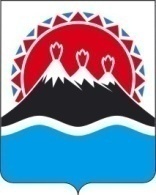 МИНИСТЕРСТВО ТУРИЗМА КАМЧАТСКОГО КРАЯПРИКАЗ №____ г. Петропавловск-Камчатский		                         «  » _______ 2021годаВ соответствии со статьей 781 Бюджетного кодекса Российской Федерации, постановлением Правительства Российской Федерации от 18.09.2020 № 1492 «Об общих требованиях к нормативным правовым актам, муниципальным правовым актам, регулирующим предоставление субсидий, в том числе грантов в форме субсидий, юридическим лицам, индивидуальным предпринимателям, а также физическим лицам – производителям товаров, работ, услуг, и о признании утратившими силу некоторых актов Правительства Российской Федерации и отдельных положений некоторых актов Правительства Российской Федерации»ПРИКАЗЫВАЮ:1. Изложить приложение к приказу Агентства по туризму и внешним связям Камчатского края от 19.12.2013 № 216 «Об утверждении порядка предоставления субсидий субъектам туристкой деятельности в сфере социального туризма на территории Камчатского края» в редакции согласно приложению к настоящему приказу.2. Настоящий приказ вступает в силу после дня его официального опубликования и распространяется на правоотношения, возникшие с 01 июня 2021 года.Министр                                                                                                В.В. РусановПорядок 
предоставления субсидий субъектам туристской деятельности в сфере социального туризма на территории Камчатского края1. Настоящий Порядок регулирует вопросы предоставления из краевого бюджета субсидий субъектам туристской деятельности в сфере социального туризма на территории Камчатского края в целях финансового обеспечения затрат, связанных с оказанием услуг в сфере социального туризма, основного мероприятия 3.1 «Развитие социального туризма на территории Камчатского края» Государственной программы Камчатского края «Развитие внутреннего и въездного туризма в Камчатском крае», утвержденной постановлением Правительства Камчатского края от 29.11.2013 № 554-П, и основного мероприятия 3.3 «Повышение уровня доступности и качества реабилитационных услуг (развитие системы реабилитации и социальной интеграции инвалидов в общество)» Государственной программы Камчатского края «Социальная поддержка граждан в Камчатском крае», утвержденной постановлением Правительства Камчатского края от 29.11.2013 № 548-П (далее – Порядок).2. Целью субсидии является предоставление юридическим лицам (за исключением государственных (муниципальных) учреждений), зарегистрированным и осуществляющим туроператорскую деятельность на территории Камчатского края и внесенным в единый федеральный реестр туроператоров (далее – Получатель) денежных средств на финансовое обеспечение затрат, связанных с оказанием услуг в сфере социального туризма на территории Камчатского края. Субсидии носят целевой характер и не могут быть израсходованы на цели, не предусмотренные настоящим Порядком.3. Субсидии предоставляются Министерством туризма Камчатского края (далее – Министерство) в пределах бюджетных ассигнований, предусмотренных законом о краевом бюджете на соответствующий финансовый год и на плановый период, и лимитов бюджетных обязательств, доведенных до Министерства на цели, указанные в части 2 настоящего Порядка на основании конкурсного отбора заявлений на предоставление субсидии.4. Условиями предоставления субсидий являются:1) соответствие Получателя на первое число месяца, предшествующего месяцу, в котором планируется заключение соглашения о предоставлении субсидий (далее – Соглашение), следующим требованиям:а) у Получателя отсутствует неисполненная обязанность по уплате налогов, сборов, страховых взносов, пеней, штрафов, процентов, подлежащих уплате в соответствии с законодательством Российской Федерации о налогах и сборах;б) у Получателя отсутствует просроченная задолженность по возврату в краевой бюджет субсидий, бюджетных инвестиций, предоставленных в том числе в соответствии с иными нормативными правовыми актами Камчатского края, и иная просроченная (неурегулированная) задолженность перед краевым бюджетом;в) Получатель не должен находиться в процессе реорганизации, ликвидации, в отношении его не введена процедура банкротства, деятельность получателя субсидии не должна быть приостановлена в порядке, предусмотренном законодательством Российской Федерации;г) в реестре дисквалифицированных лиц отсутствуют сведения о дисквалифицированном руководителе или главном бухгалтере Получателя;д) Получатель не является иностранным юридическим лицом, а также российским юридическим лицом, в уставном (складочном) капитале которого доля участия иностранных юридических лиц, местом регистрации которых является государство или территория, включенные в утвержденный Министерством финансов Российской Федерации перечень государств и территорий, предоставляющих льготный налоговый режим налогообложения и (или) не предусматривающих раскрытия и предоставления информации при проведении финансовых операций (офшорные зоны), в совокупности превышает 50 процентов;е) Получатель не должен получать средства из краевого бюджета на основании иных нормативных правовых актов Камчатского края на цели, установленные настоящим Порядком;5. Извещение о начале, окончании сроков, а также времени приема заявлений на предоставление субсидии размещается в средствах массовой информации и на официальном сайте Министерства: http://www.kamgov.ru/agtur.Срок проведения отбора (дата и время начала и окончания подачи заявлений) на предоставление субсидий не может быть меньше 30 календарных дней, следующих за днем размещения извещения о проведении приема заявлений, а также информации о возможности проведения нескольких этапов отбора с указанием сроков (порядка) их проведения при необходимости.6. Для получения субсидии Получатель предоставляет в Министерство по адресу: 683017, г. Петропавловск-Камчатский, ул. Владивостокская, д. 2/1, e-mail: travel@kamgov.ru в срок, указанный в извещении:а) заявление на получение субсидии по форме согласно приложению № 1 к настоящему Порядку;б) данные по количеству реализованных социальных туров и количеству туристов за предыдущий год по направлениям, предусмотренным частью 7 настоящего Порядка;в) техническое задание на организацию и проведение социального тура по форме согласно приложению № 2 к настоящему Порядку;г) официальную смету расходов на реализацию социального тура, утвержденную руководителем Получателя согласно приложению № 2;д) копию свидетельства о праве собственности на судно или договора, подтверждающего право на эксплуатацию судна (для туроператоров, оказывающих услуги по организации морских прогулок по Авачинской бухте);е) копию лицензии на осуществление деятельности по перевозкам внутренним водным транспортом, морским транспортом пассажиров (для туроператоров, оказывающих услуги по организации морских прогулок по Авачинской бухте);ж) копию «Пассажирское свидетельство» выданное Российским морским регистром судоходства (для туроператоров, оказывающих услуги по организации морских прогулок по Авачинской бухте);з) копию свидетельства на право плавания под флагом (для туроператоров, оказывающих услуги по организации морских прогулок по Авачинской бухте);и) копию лицензии на осуществление перевозок воздушным транспортом пассажиров (для туроператоров, оказывающих услуги по организации вертолетно-пешеходных экскурсий);к) копию договоров на выполнение воздушных коммерческих перевозок пассажиров и грузов и авиационных работ (для туроператоров, оказывающих услуги по организации вертолетно-пешеходных экскурсий);л) копию агентских договоров на оказание туристических услуг;м) копию сертификата эксплуатанта (для туроператоров, оказывающих услуги по организации вертолетно-пешеходных экскурсий);н) справки соответствующего территориального налогового органа об отсутствии (наличии) задолженности по налоговым и иным обязательным платежам в бюджетную систему Российской Федерации либо официального документа, выданного финансовой организацией, подтверждающий погашение имеющейся задолженности на дату фактического заключения Соглашения;о) выписки из единого государственного реестра юридических лиц;п) копии свидетельства о внесении сведений в Единый федеральный реестр туроператоров;р) копии разрешений (согласований) на посещение особо охраняемых природных территорий (при проведении экскурсий на территории особо охраняемых природных территорий);с) копию лицензии на осуществление деятельности по перевозкам пассажиров автомобильным транспортом, оборудованным для перевозок более 8 человек (для туроператоров, оказывающих услуги по организации автомобильно-пешеходных экскурсий), в случае отсутствия собственного транспорта, договор с перевозчиком на оказание транспортных услуг.Получатель вправе подать неограниченное количество заявок по разным направлениям.В случае непредставления субъектом документов, указанных в пункте «н», «о», «п» части 2.9 настоящего Порядка, в течение двух рабочих дней с момента поступления от субъекта заявки на получение субсидии уполномоченные должностные лица Министерство направляют запрос о представлении документов и (или) информации в уполномоченные федеральные органы исполнительной власти, органы исполнительной власти Камчатского края.Межведомственный запрос о представлении документов и (или) информации, необходимых для получения субсидии, а также представление документов и (или) информации на межведомственный запрос осуществляются в соответствии с требованиями Федерального закона от 27.07.2010 № 210-ФЗ «Об организации предоставления государственных и муниципальных услуг» и постановления Правительства РФ от 08.09.2010 №697 «О единой системе межведомственного электронного взаимодействия».7. Субсидии предоставляются Получателям в размере, определенном по формуле:S = Z*90%, гдеS – размер субсидии, предоставляемой Получателю;Z – понесенные расходы Получателя социальных туров., связанные с оказанием услуг по организации и проведению социальных туров, в соответствии со сметой.В случае подачи Получателем нескольких заявлений и определения его победителем по нескольким направлениям размер Субсидии складывается из суммы отобранных заявок.Субсидии предоставляются на социальные туры по направлениям:1) вертолетно-пешеходные экскурсии;2) этнографические экскурсии;3) морские экскурсии по Авачинской бухте;4) экскурсии к вулканам (Мутновскому, Горелому, Авачинскому и др.);5) экскурсии с катанием на собачьих упряжках;6) экскурсии на горячие термальные источники;7) экскурсии с посещением событийных мероприятий Камчатского края;8) конно-пешеходные экскурсии;9) гастрономические экскурсии;10) культурно-исторические экскурсии;11) научно-познавательные экскурсии;12) активные зимние экскурсии.В случае, если на дату принятия решения о предоставлении субсидии запрашиваемая сумма субсидии превышает остаток выделенных из краевого бюджета лимитов денежных средств, размер предоставляемой субсидии может быть уменьшен по согласованию с Получателем.8. В социальных турах могут принимать участие следующие категории граждан, имеющие регистрацию на территории Камчатского края (далее – Участники):1) ветераны Великой Отечественной Войны, ветераны боевых действий; бывшие несовершеннолетние узники концлагерей, гетто и других мест принудительного содержания, созданных фашистами и их союзниками в период Второй мировой войны; лица, награжденные знаком «Жителю блокадного Ленинграда»; нетрудоспособные члены семей погибших (умерших) участников Великой Отечественной Войны и ветеранов боевых действий;2) школьники и студенты, являющиеся победителями и призерами олимпиад, творческих конкурсов, спортивных соревнований, конкурсов профессионального мастерства.3) многодетные семьи (в соответствии с Законом Камчатского края от 16.12.2009 № 352 «О мерах социальной поддержки многодетных семей в Камчатском крае»);4) дети-сироты и дети, оставшиеся без попечения родителей, дети из малоимущих (малообеспеченных) семей;5) педагогические работники и работники сферы физической культуры и спорта, имеющие победителей и призеров краевых конкурсов, Всероссийских олимпиад, творческих конкурсов, спортивных мероприятий, Региональных, Национальных чемпионатов «Молодые профессионалы» («WorldSkills Russia», «Абилимпикс»);6) победители, лауреаты и призеры международных, всероссийских, межрегиональных, региональных фестивалей, конкурсов, выставок в сфере туризма, культуры («Лучший работник муниципального учреждения культуры, находящегося на территории сельского поселения Камчатского Края», «Лучший культработник», «Лучший музейный работник» , «Лучший преподаватель школы искусств», «Лучший библиотекарь года в Камчатском крае», «Автор лучшей методической разработки», «Лучший концертмейстер», авторы и инициаторы, победители и призеры инновационных и (или) популярных  проектов  в сфере культуры),образования («Учитель года», «Воспитатель года Камчатки», «Воспитать человека», «Сердце отдаю детям», «Педагогический дебют», «Лучший преподаватель БЖД», «Лучший учитель ОБЖ», «Преподаватель года»), здравоохранения («Лучший врач года», «Лучший медицинский работник», «Заслуженный врач», «Заслуженный работник здравоохранения», «Лучшая медицинская сестра», «Лучший наставник в сфере здравоохранения»), спорта («Лучший тренер и спортсмен в Камчатском крае),социальной защиты населения(«Лучший работник учреждения социальной защиты населения»), конкурсов профессионального мастерства в различных отраслях;»;7) инвалиды I, II, III групп, в том числе дети-инвалиды;8) разработчики лучших молодежных социальных проектов, победители и призеры выставки молодежных проектов «Инициатива», региональных и всероссийских молодежных форумов, конкурсов бойцов студенческих отрядов, конкурса-фестиваля «Студенческая весна Камчатки», обладатели краевой молодежной премии «Яблоко», волонтеры;9) победители и призеры краевых конкурсов, соревнований и чемпионатов, проводимых среди пенсионеров;10) специалисты сферы туризма, физической культуры и спорта, образования, здравоохранения, культуры и искусства, пенсионеры, имеющие ведомственные награды уровня Российской Федерации;11) женщины, удостоенные почетного звания «Материнская слава Камчатки», работники оленеводческих хозяйств, удостоенные почетного звания «Знатный оленевод Камчатского края», граждане, удостоенные почетного звания «Почетный житель Камчатского края», «Почетный донор России»;12) медицинские и иные работники, непосредственно участвующие в оказании медицинской помощи гражданам, у которых выявлена новая коронавирусная инфекция COVID-19, а также лицам из группы риска;13) учащиеся одиннадцатых классов общеобразовательных школ Камчатского края текущего года. Сопровождение обеспечивается для следующих категорий граждан:1) детей в возрасте от 7 до 14 лет - один сопровождающий группы на 10 несовершеннолетних туристов;2) юношества в возрасте от 14 до 18 лет - один сопровождающий группы на 15 несовершеннолетних туристов;3) инвалидов I группы и детей-инвалидов – 1 сопровождающий на одного человека.9. Участники лично (или через организации) направляют в Министерство:а) заявление о включении в программу социальных туров с указанием реквизитов документов, удостоверяющих личность (паспорт, свидетельство о рождении несовершеннолетних детей) с указанием места регистрации на территории Камчатского края, реквизитов документов, подтверждающих льготную категорию граждан в соответствии с приложением № 5 к настоящему Порядку;б) согласие на обработку персональных данных в соответствии с приложением № 6 и (или) № 7 к настоящему Порядку.В случае, если несколько заявителей претендуют на одинаковые направления социальных туров с ограниченным количеством участников, то в данном социальном туре принимает участие Участник, который подал заявку на участие в программе социальных туров ранее других.10. Для рассмотрения заявлений субъектов туристской деятельности на получение субсидий в сфере социального туризма Министерством создается комиссия по рассмотрению заявлений субъектов туристской деятельности на получение субсидий в сфере социального туризма (далее – Комиссия).Комиссия рассматривает документы, предоставленные получателями субсидии и принимает решение о предоставлении субсидии либо об отказе в предоставлении субсидии в течение 14 календарных дней, следующих за днем окончания приема заявлений на предоставление субсидий. Состав Комиссии формируется из числа специалистов Министерства, профильных организаций, независимых экспертов и утверждается правовым актом Министерства. Для каждой категории граждан назначается куратор, входящий в состав Комиссии. В составе Комиссии могут образовываться рабочие группы с целью координации работы с участниками социальных туров. Комиссия осуществляет следующие функции:проводит проверку полноты и правильности оформления представленных документов, а также соответствия субъекта требованиям настоящего Порядка и, в случае их несоответствия, отклоняет заявку и возвращает субъекту с указанием причин;рассматривает допущенные заявки субъектов и осуществляет расчет баллов по каждой допущенной заявке, в соответствии с Приложением №3 по следующим критериям:а) по сроку осуществления деятельности организации с момента государственной регистрации в сфере туризма;б) по доступности тура для отдельных категорий граждан;в) по актуальности тура (спроса на тур);г) по качественным характеристикам. 3)	Распределяет списки Участников для составления графика проведения социальных туров и определяет кураторов, сопровождающих Участников до места проведения социальных туров.Заседания Комиссии проводятся при наличии не менее двух претендентов на получение субсидии.Победители определяются по каждому экскурсионному направлению на основании рейтинга конкурсных заявок.Рейтинг конкурсной заявки рассчитывается путем сложения арифметического значения баллов по каждому критерию оценки заявки.Минимальный проходной балл устанавливается комиссией по результатам рассмотрения заявок участников конкурса. В случае если на конкурс не поступило ни одной заявки или одна заявка, конкурс признается не состоявшимся.По результатам проведенной бальной оценки заявок Комиссия определяет размер субсидии, рассчитанный согласно формуле и потребности. Средства субсидии, предусмотренные краевым бюджетом на текущий финансовый год, предоставляются субъектам по наибольшему количеству набранных баллов в соответствии с приложением № 3 к настоящему Порядку.При наличии заявок с равным количеством баллов субсидия предоставляются субъекту в пределах остатка бюджетных ассигнований, заявка которого подана ранее других заявок и признана соответствующей требованиям Порядка.Подведение итогов отбора осуществляется Комиссией путем открытого голосования простым большинством голосов при наличии на заседании не менее 50% от общего числа персонального состава Комиссии. При равном количестве голосов голос председателя Комиссии является решающим.Результаты рассмотрения заявок оформляются протоколом, который подписывается председателем и секретарем, участвовавшими в голосовании.Протокол с результатами отбора размещается на официальном сайте Министерства не позднее 14-го календарного дня, следующего за днем определения победителя отбора.11. В случае принятия решения об отказе в предоставлении субсидии Министерство в течение 5 рабочих дней со дня принятия решения направляет Получателю уведомление о принятом решении.12. Основаниями для отказа в предоставлении субсидии являются:1) несоответствие Получателя категории получателей субсидий, установленной частью 2 настоящего Порядка, и (или) условиям предоставления субсидий, установленным частью 4 настоящего Порядка;2) непредставление или представление не в полном объеме получателем субсидии документов, указанных в части 6 настоящего Порядка;3) наличие в представленных получателем субсидии документах недостоверных сведений.13. В случае принятия решения о предоставлении субсидии Министерство в течение 5 рабочих дней с даты издания приказа о предоставлении субсидии направляет Получателю уведомление о принятом решении и заключает с ним Соглашение о предоставлении субсидии.14. Соглашение о предоставлении субсидии заключается на финансовый год. Соглашение, дополнительное соглашение к Соглашению, дополнительное соглашение о расторжении Соглашения (при необходимости) заключаются в соответствии с типовой формой, утвержденной Министерством финансов Камчатского края (Приложение 4).15. Обязательными условиями предоставления субсидий, включаемыми в Соглашение и в договоры, заключенные в целях исполнения обязательств по Соглашению, являются согласие Получателя и лиц, являющихся поставщиками (подрядчиками, исполнителями) по договорам, заключенным в целях исполнения обязательств по Соглашению, на осуществление Министерством и органами государственного финансового контроля проверок соблюдения ими условий, целей и порядка предоставления субсидий и запрет приобретения за счет полученных средств иностранной валюты.Обязательным условием предоставления субсидий, включаемым в Соглашение, является условие о включении в соглашение в случае уменьшения Министерству ранее доведенных лимитов бюджетных обязательств, приводящего к невозможности предоставления субсидии в размере, определенном в Соглашении, условия о согласовании новых условий соглашения или о расторжении соглашения при недостижении согласия по новым условиям.16. Министерство перечисляет средства субсидий на расчетный счет Получателя, открытый в кредитной организации, реквизиты которого указаны в Соглашении, не позднее 30 рабочих дней после принятия приказа о предоставлении субсидии.17. Получатель субсидии предоставляет в Министерство смету и отчет о достижении результатов предоставления субсидии в порядке, в сроки и в соответствии с типовой формой Соглашения, утвержденной Министерством финансов Камчатского края.18. Министерство и органы государственного финансового контроля осуществляют проверку соблюдения условий, целей и порядка предоставления субсидий получателями субсидии.19. Целевыми значениями показателя эффективности использования субсидии являются:1) численность граждан Камчатского края, принявших участие в социальных турах, проведенных на территории Камчатского края;2) количество туристских компаний, оказавших услуги в сфере социального туризма20. Субсидия подлежит возврату на лицевой счет Министерства в полном объеме в случае нарушения получателем субсидии условий, установленных при их предоставлении. Получатель обязан возвратить субсидию в течение 30 календарных дней со дня получения письменного уведомления Министерства о возврате субсидии.21. Министерство направляет получателю субсидии письменное уведомление о возврате субсидии в течение 5 рабочих дней со дня выявления нарушений, указанных в части 4 настоящего Порядка.22. При невозврате субсидии в срок, установленный частью 20 Порядка, Министерство принимает меры по взысканию подлежащей возврату в краевой бюджет субсидии в судебном порядке.Приложение № 5к Порядку предоставления субсидийсубъектам туристской деятельностив сфере социального туризма на территории Камчатского краяМинистру туризма Камчатского краяРусанову В.В.от ФИО _____________________________проживающего по адресу:__________________________________________                                                конт. тел. __________________________________Заявлениена участие в отборе кандидатовдля участия в программе социальных туровдля жителей Камчатского краяПрошу включить меня (моего несовершеннолетнего ребенка) в программу социальных туров на зимне-весенний/летне-осенний период (нужное подчеркнуть) 20__ года.Копии:Удостоверение личности (паспорт, свидетельство о рождении несовершеннолетних детей), с копией страницы регистрации на территории Камчатского края;Документов (удостоверений, справок, дипломов, грамот и пр.), подтверждающих льготную категорию граждан в соответствии с настоящим Порядком.Дата                             				           ПодписьПриложение № 6к Порядку предоставления субсидийсубъектам туристской деятельностив сфере социального туризма на территории Камчатского краяСОГЛАСИЕ РОДИТЕЛЯ (ЗАКОННОГО ПРЕДСТАВИТЕЛЯ) НА ОБРАБОТКУ ПЕРСОНАЛЬНЫХ ДАННЫХ НЕСОВЕРШЕННОЛЕТНЕГОЯ, _____________________________________________ (ФИО), проживающий	   по	адресу ___________________________________________, паспорт: 	серия______________	№ _________________________выдан (кем    и	когда)______________________________________________, являюсь законным представителем несовершеннолетнего_______________________________ (ФИО) на основании ст. 64 п. 1 Семейного кодекса РФ.В соответствии с требованиями статьи 9 Федерального закона от 27.07.06 № 152-ФЗ "О персональных  данных", даю своё согласие Министерству туризма Камчатского края  на  автоматизированную, а также без использования средств автоматизации, обработку персональных данных моего ребенка включающих фамилию, имя, отчество, пол, дату рождения, адрес места жительства, серию, номер, дату и место выдачи основного документа, удостоверяющего личность, контактный телефон, в целях осуществления действий, предусмотренных Порядком предоставления субсидий субъектам туристской деятельности в сфере социального туризма на территории Камчатского края утвержденным приказом Агентства по туризму и внешним связям Камчатского края от 19.12.2013 № 216, для осуществления экскурсии ____________________________________Дата: «___» __.2021 г.                                                                                                                             Подпись: __________(_______________) (ФИО)Приложение №7к Порядку предоставления субсидийсубъектам туристской деятельностив сфере социального туризма на территории Камчатского краяСОГЛАСИЕна обработку персональных данных, на видео и фотосъемкуВ соответствии с требованиями статьи 9 Федерального закона от 27.07.06 № 152-ФЗ "О персональных  данных", даю своё согласие Министерству туризма Камчатского края  на  автоматизированную, а также без использования средств автоматизации, обработку моих персональных данных включающих фамилию, имя, отчество, пол, дату рождения, адрес места жительства, серию, номер, дату и место выдачи основного документа, удостоверяющего личность, контактный телефон в целях осуществления действий, предусмотренных Порядком предоставления субсидий субъектам туристской деятельности в сфере социального туризма на территории Камчатского края утвержденным приказом Агентства по туризму и внешним связям Камчатского края от 19.12.2013 № 216, экскурсия «_____________________________________»                                                                                                                                                                           (название экскурсии)ФОРМА (на бланке организации для юридического лица)Заявление
на получение субсидии Прошу предоставить субсидию в размере____________(_______) рублей на финансовое обеспечение части затрат в связи с оказанием услуг в сфере социального туризма на территории Камчатского края по направлению __________________________________________________________________(наименование направления)О себе сообщаю следующие сведения: ___________________________________________________________________________________________________(полное наименование субъекта туристской деятельности с указанием организационно-правовой формы)_________________________________________________________________ОГРН_____________________, ИНН______________КПП_______________,Банковские реквизиты:__________________________________________________________________Согласен(на) на обработку оператором, в лице Министерства туризма Камчатского края (далее – Министерство), персональных данных, содержащихся в представленных документах для предоставления субсидии, в том числе на получение из соответствующих органов документов, указанных в пункте  части 6 настоящего Порядка.Достоверность всех сведений, содержащихся в заявлении и прилагаемых документах (всего _____ листов), подтверждаю.С условиями и порядком предоставления субсидий ознакомлен(а) согласен(а).Должность руководителя_____________________________________________            				(Ф.И.О)                (подпись)			М.П. (при наличии) 								ДатаТехническое задание
на организацию и проведение социального тура Примечание: в случае подачи заявления на осуществление социальных туров по нескольким направлениям, техническое задание заполняется по каждому направлению.________________________/___________/«___»__________20__гСМЕТА РАСХОДОВ НА РЕАЛИЗАЦИЮ СОЦИАЛЬНОГО ТУРА____________________________________(название тура)М.П.КРИТЕРИИ ОЦЕНКИ ЗАЯВОКи порядок расчета субсидииПРОЕКТ СОГЛАШЕНИЯ № __-СТМежду Министерством туризма Камчатского края и субъектом туристской деятельности о предоставлении субсидии на оказание услуг по организации и проведению _______________________________________________________________Министерство туризма Камчатского края, которому в бюджете Камчатского края на соответствующий финансовый год и плановый  период предусмотрены бюджетные ассигнования на предоставление субсидий юридическим лицам в соответствии со статьей 78 Бюджетного кодекса Российской Федерации, именуемый в дальнейшем «Министерство», в лице Министра ________________________, действующего на основании Положения  Камчатского края, утвержденного Постановлением Правительства Камчатского края от 18.12.2012 № 561-П и Распоряжением Губернатора Камчатского края от «___»_____20__г. с одной стороны и ___________________________________________________________________________,(наименование для юридического лица)именуемый в дальнейшем «Получатель», в лице___________________________________(наименование должности лица, представляющего Получателя)________________________________________________, действующего на основании(фамилия, имя, отчество)______________________________________________________,(Устав для юридического лица)с другой стороны, далее именуемые «Стороны», в соответствии с Бюджетным кодексом Российской Федерации, Порядком предоставления субсидий субъектам туристской деятельности в сфере социального туризма на территории Камчатского края (далее - Порядок), заключили настоящее соглашение (далее - Соглашение) о нижеследующем.1. Предмет Соглашения1.1. Предметом настоящего Соглашения является предоставление из бюджета Камчатского края в 20__ году субсидии субъекту туристской деятельности в целях финансового обеспечения затрат в связи с оказанием услуг по организации и проведению __________________________________________________________________________(наименование социального тура)(далее - Субсидия) для реализации основного мероприятия 3.1 «Развитие социального туризма на территории Камчатского края» Подпрограммы 3 «Обеспечение государственной поддержки для стимулирования развития социального туризма на территории Камчатского края» Государственной программы Камчатского края «Развитие внутреннего и въездного туризма в Камчатском крае», утвержденной постановлением Правительства Камчатского края от 29.11.2013 №554-П (или основного мероприятия 3.3 «Повышение уровня доступности и качества реабилитационных услуг (развитие системы реабилитации и социальной интеграции инвалидов в общество)» Подпрограммы 3 «Доступная среда в Камчатском крае» Государственной программы Камчатского края «Социальная поддержка граждан в Камчатском крае», утвержденной постановлением Правительства Камчатского края от 29.11.2013 №548-П).2. Финансовое обеспечение предоставления Субсидии2.1. Размер Субсидии, предоставляемой из бюджета Камчатского края, в соответствии с настоящим Соглашением, составляет: _________________(_______________) рублей, с учетом НДС ___% в размере __________ рублей, (или НДС не облагается в соответствии с уведомлением ФНС от «___»______г. )2.2. Субсидия предоставляется в соответствии с лимитами бюджетных обязательств, доведенными Министерству как получателю средств краевого бюджета, по кодам классификации расходов бюджетов Российской Федерации (код _______) на цели указанные в части 1.1 настоящего Соглашения и на основании результатов конкурсного отбора (протокол от «___»______20__г. №____).3. Условия предоставления субсидииСубсидия предоставляется при выполнении следующих условий:3.1. согласие Получателя на организацию и проведение социального тура ___________________________________________________________________________для ___________человек.3.2. срок проведения социального тура с «___»_____20__ г. по «__»____20__г.3.3. Субсидия предоставляются Получателю на безвозмездной основе.4. Порядок перечисления субсидии4.1. Перечисление Субсидии осуществляется в установленном порядке на счет _________________________________________, открытый в _________________________________________ в течение 10 рабочих дней после заключения Соглашения.5. Права и обязанности Сторон5.1. В рамках настоящего Соглашения Стороны принимают на себя следующие права и обязательства:5.1.1. Получатель вправе:а) обращаться в Министерство за разъяснениями в связи с исполнением настоящего Соглашения;б) направлять в Министерство предложения о внесении изменений в настоящее Соглашение, в том числе в случае установления необходимости изменения размера Субсидии с приложением информации, содержащей финансово-экономическое обоснование данного изменения;в) осуществлять иные права, установленные бюджетным законодательством Российской Федерации, Правилами предоставления субсидий и настоящим Соглашением.5.1.2. Министерство вправе:а) запрашивать у Получателя документы и материалы, необходимые для осуществления контроля за соблюдением условий предоставления Субсидии;б) принимать решение об изменении условий  настоящего  Соглашения, в   том числе   на   основании информации   и   предложений,   направленных Получателем  в соответствии с пунктом 5.1.1 настоящего Соглашения, включая уменьшение размера Субсидии, а также увеличение размера Субсидии  при  наличии  неиспользованных лимитов бюджетных  обязательств, указанных  в пункте 2.1 настоящего Соглашения, и при условии предоставления Получателем информации, содержащей финансово-экономическое обоснование данного изменения; в) при определении в соответствии с бюджетным законодательством Российской Федерации наличия потребности в неиспользованном в текущем финансовом году остатке Субсидии направлять предложения в Министерство финансов Камчатского края об увеличении в установленном порядке лимитов бюджетных обязательств на предоставление субсидии в текущем финансовом году в объеме, не превышающем объем неиспользованного остатка средств Субсидии;в) осуществлять иные права, установленные бюджетным законодательством Российской Федерации, Порядком предоставления субсидии и настоящим Соглашением.5.1.3	Получатель обязуется:а) оказать услуги по организации и проведению ______________________________ (далее – услуги) для определенных категорий граждан в соответствии с Порядком, согласно спискам, предоставляемым Министерством;б) направлять средства Субсидии на финансовое обеспечение расходов, указанных в Приложении № 1 к настоящему Соглашению; в) представить отчет о достижении результатов предоставления субсидии (согласно Приложению №2) и документы, подтверждающие объем оказанных услуг: списки участников тура, заверенные Получателем, в течение пяти рабочих дней со дня окончания предоставления услуг; г) не конвертировать в иностранную валюту средства Субсидии, за исключением операций, определяемых в соответствии с Порядком предоставления субсидии;д) обеспечивать достижение значений показателей результативности, установленных в Приложении №2 к настоящему Соглашению; е) вести обособленный учет операций со средствами Субсидии;ж) уведомить Министерство об обнаруженной Получателем невозможности исполнения принятых на себя обязательств по настоящему Соглашению;з) обеспечивать исполнение требований Министерства по возврату средств в бюджет Камчатского края в случае установления фактов нарушения условий предоставления субсидии, либо использования субсидий не по целевому назначению;и) обеспечивать исполнение требований Министерства по возврату неиспользованного   остатка   Субсидии   в бюджет Камчатского края. 5.1.4. 	Министерство обязуется:а) представить списки определенных категорий граждан для оказания услуг в соответствии с Порядком;б) рассмотреть в порядке и в сроки, установленные Порядком предоставления субсидии, представленные Получателем документы;в) осуществлять контроль за исполнением Получателем условий предоставления субсидии с предварительным уведомлением Получателя по телефону _____________ не менее чем за сутки до начала проведения контрольных мероприятий;г) перечислить Получателю субсидию по безналичному расчету в соответствии с утвержденными бюджетными ассигнованиями и в пределах бюджетных обязательств при условии поступления средств краевого бюджета на счет Министерства.Ответственность сторон6.1.	В случае неисполнения или ненадлежащего исполнения своих обязательств по настоящему Соглашению Стороны несут ответственность в соответствии с действующим законодательством Российской Федерации и условиями настоящего Соглашения.6.2. В случае выявления фактов предоставления получателями субсидий недостоверных сведений и (или) документов, а также нарушения условий предоставления субсидии, либо использования субсидий не по целевому назначению, установленных настоящим Порядком, субсидии подлежат возврату на лицевой счет Министерства.6.3. Субсидии подлежат возврату на лицевой счет Министерства в течение 30 календарных дней со дня уведомления о возврате субсидии, направленного Министерством.6.4. Получателям субсидий запрещается приобретать за счет полученных средств иностранную валюту, за исключением операций, осуществляемых в соответствии с валютным законодательством Российской Федерации при закупке (поставке) высокотехнологичного импортного оборудования, сырья и комплектующих изделий, а также связанных с достижением целей предоставления этих средств иных операций, определенных нормативными правовыми актами, муниципальными правовыми актами, регулирующими предоставление субсидий указанным юридическим лицам.6.5. Выполнять иные обязательства, установленные бюджетным законодательством Российской Федерации, Порядком предоставления субсидий и настоящим Соглашением.7. Заключительные положения7.1. Споры, возникающие между Сторонами в связи с исполнением настоящего Соглашения, решаются ими, по возможности, путем проведения переговоров с оформлением соответствующих протоколов или иных документов. При недостижении согласия споры между Сторонами решаются в судебном порядке.7.2. В случае невозможности разрешения разногласий путем переговоров, они подлежат рассмотрению в Арбитражном суде Камчатского края в установленном законодательством порядке. 7.3. Соглашение вступает в силу после его заключения Сторонами и действует до «___» _____________ 20__ года / до исполнения Сторонами своих обязательств.7.4. Изменение настоящего Соглашения осуществляется по инициативе Сторон в письменной форме в виде дополнительного соглашения к настоящему Соглашению, которое являются его неотъемлемой частью, и вступает в действие после его подписания Сторонами.7.5. Расторжение настоящего Соглашения возможно при взаимном согласии Сторон.7.5.1. Расторжение настоящего Соглашения в одностороннем порядке возможно в случае недостижения Получателем установленных Соглашением показателей результативности.7.6. Настоящее Соглашение заключено Сторонами в форме бумажного документа в 2 (двух) экземплярах, по одному  экземпляру для каждой из Сторон.8.Юридические адреса и реквизиты сторонСМЕТА РАСХОДОВ НА РЕАЛИЗАЦИЮ СОЦИАЛЬНОГО ТУРА____________________________________(название тура)М.П.Приложение № 2к Соглашению от_____ №________Отчет о достижении результатов предоставления субсидииЮридические адреса и реквизиты сторонО внесении изменений в приказ Агентства по туризму и внешним связям Камчатского края от 19.12.2013 № 216 «Об утверждении порядка предоставления субсидий субъектам туристкой деятельности в сфере социального туризма на территории Камчатского края»О внесении изменений в приказ Агентства по туризму и внешним связям Камчатского края от 19.12.2013 № 216 «Об утверждении порядка предоставления субсидий субъектам туристкой деятельности в сфере социального туризма на территории Камчатского края»Приложение к Приказу Министерства туризмаКамчатского края от «    » _________20      №№Ф.И.О. ребенкаДата рождения, возрастПаспортные данные ребенка (серия и номер, кем и когда выдан)Прописан (зарегистрирован по месту пребывания)Ф.И.О. родителя (или директора образовательного учреждения или опекуна – если ребенок сирота или оставшийся без попечения родителей)Подпись родителя (или директора образовательного учреждения или опекуна – если ребенок сирота или оставшийся без попечения родителей)Мобильный телефон родителя1№ п/пФ.И.О.АдресПаспортные данные (серия и №), дата выдачи, кем выданДатаПодпись1Приложение №1к Порядку предоставления субсидийсубъектам туристской деятельностив сфере социального туризма на территории Камчатского краяМинистру туризма Камчатского края	от _____________________________ ___________________________________________  (наименование субъекта туристской деятельности)Приложение № 2к Порядку предоставления субсидийсубъектам туристской деятельностив сфере социального туризма на территории Камчатского краяНаименование организации:Срок осуществления деятельности организации с момента государственной регистрации в сфере туризмаКачественные характеристики услуг (в том числе по доступности тура для отдельных категорий граждан):Транспорт: для перевозки детских групп соответствие ГОСТ«Автобусы для перевозки детей. Технические требования» (указать марку, модель, государственный регистрационный номер)Питание:Срок проведения тура:Количество социальных туристов для обслуживания в одной группеминимум ___ максимум___Цена услуги (тура) на одного социального туристаПрограмма проведения экскурсий:Обеспечение техники безопасности:№ п/пСтатьи затрат Ед. измерения Сумма, руб.Расшифровка1руб.2руб.3руб.4руб.5руб.6руб.7руб.8руб.9руб.10руб.11руб.Итого расходов 100% стоимости на 1 человекаИтого расходов 100% стоимости на 1 человекаруб.Итого расходов 90% стоимости на 1 человекаИтого расходов 90% стоимости на 1 человекаруб._______________________________________________________________(должность)(Ф.И.О.)Приложение №3к Порядку предоставления субсидийсубъектам туристской деятельностив сфере социального туризма на территории Камчатского края№п/пНаименование критерияПараметрБаллы1срок осуществления деятельности организации с момента государственной регистрации в сфере туризмаа) до 1 годаб) от 1 года до 3-х летв) от 3-х лет до 5 летг) свыше 5-ти лета) – 0 балловб) – 1 баллв) – 2 баллаг) – 3 балла2доступность тура для отдельных категорий граждан указанных в части 2.6 Порядкаа) доступность только для одной категории б) доступность только для двух категориив) доступность для всех, кроме одной из категорийг) доступность для всех категорий а) – 0 балловб) – 1 баллв) – 2 баллаг) – 3 балла3Актуальность программы социального тураа) программа имеет низкий спросб) программа имеет спрос ниже среднегов) программа имеет средний спросг) программа имеет высокий спроса) 0 – балловб) 1 баллв) 2 баллаг) 3 балла4Качественные характеристики (балл рассчитывается по сумме всех баллов, указанных в п. 4.1 и 4.2)44.1 Наличие специализированного транспортаа) специализированного транспорта нетб) специализированный транспорт арендуется (договор аренды в наличие)в) специализированный транспорт в собственностиа) 0 – балловб) 1 баллв) 2 балла44.2. Наличие специальных технических средств (средства подъема инвалидов в автобус, светозвуковые устройства для лиц с нарушениями органов слуха, громкоговорители, технические приспособления «гид-экскурсовод»)а) специальных технических средств нетб) имеется один из видов специальных технических средствв) имеется несколько видов специальных технических средства) 0-балловб) 1 – баллв) 2 баллаПриложение №4к Порядку предоставления субсидийсубъектам туристской деятельностив сфере социального туризмана территории Камчатского краяг.Петропавловск-Камчатский                                                     «___» _____________ 20__ г. Заказчик:Получатель:Получатель:Получатель:Министерство туризма Камчатского края683017, г. Петропавловск-Камчатский,ул. Владивостокская, д 2/1, оф. 2;ИНН 4101155713    КПП 410101001;Министерство финансов Камчатского края (Министерство туризма Камчатского края, л/с 03382200320)КС  03221643300000003800ОТДЕЛЕНИЕ ПЕТРОПАВЛОВСК-КАМЧАТСКИЙ//УФК по Камчатскому краю г.Петропавловск-КамчатскийЕКС 40102810945370000031 ОКПО 09457155ОГРН 1134101000087ОКАТО 30401000000 Тел./факс 8 (4152) 41-03-55e-mail: travel@kamgov.ruНаименование ПолучателяЮридический адрес:Фактический адрес:ИНН__________КПП_________ОГРН____________ОКПО____________Банковские реквизиты:р/с________________кор.сч._____________БИК_______________тел./факс____________e-mail: ______________Наименование ПолучателяЮридический адрес:Фактический адрес:ИНН__________КПП_________ОГРН____________ОКПО____________Банковские реквизиты:р/с________________кор.сч._____________БИК_______________тел./факс____________e-mail: ______________Наименование ПолучателяЮридический адрес:Фактический адрес:ИНН__________КПП_________ОГРН____________ОКПО____________Банковские реквизиты:р/с________________кор.сч._____________БИК_______________тел./факс____________e-mail: ______________Министр __________/___________/______________/_____________/______________/_____________/______________/_____________/М.П.М.П.М.П.М.П.Приложение № 1к Соглашению от_____ №________№ п/пСтатьи затрат Ед. измерения Сумма, руб.Расшифровка1руб.2руб.3руб.4руб.5руб.6руб.7руб.8руб.9руб.10руб.11руб.Итого расходов 100% стоимости на 1 человекаИтого расходов 100% стоимости на 1 человекаруб.Итого расходов 90% стоимости на 1 человекаИтого расходов 90% стоимости на 1 человекаруб._______________________________________________________________(должность)(Ф.И.О.)Наименование экскурсииДата и время проведения экскурсииПродолжительность экскурсииСумма экскурсииФИО представителя Министерства туризма Камчатского края, ответственного за соблюдение Порядка предоставления субсидий субъектам туристской деятельности в сфере социального туризма на территории Камчатского края Используемый транспорт (перечислить все виды транспорта, задействованные при оказании услуг по организации и проведению экскурсий)Категории участников экскурсиикол-во человек в группекол-во группСопровождающие (если принимают участие в экскурсии) кол-во человекНаличие медработникаПриложения (отметить наличие и приложить копии):- согласованный список участников экскурсии- копия полетного задания по факту проведения экскурсии (для вертолетных компаний)- копии сметы расходов на реализацию социального тураМинистерство туризма Камчатского края Министр___________/_________/«_______» ______________201__ годПолучатель____________________/_____________/«_______» _______________201__ год